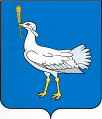 РОССИЙСКАЯ ФЕДЕРАЦИЯ                                                     	      МУНИЦИПАЛЬНЫЙ  РАЙОН				                                           БОЛЬШЕГЛУШИЦКИЙ	    САМАРСКОЙ  ОБЛАСТИ     АДМИНИСТРАЦИЯ     СЕЛЬСКОГО  ПОСЕЛЕНИЯ   БОЛЬШАЯ ДЕРГУНОВКА     ________________________        ПОСТАНОВЛЕНИЕ     от 12 декабря 2018 года № 126Об утверждении Правил содержания древесно-кустарниковой растительности, порядка их вырубки и расчета платы за вырубку на территории сельского поселения Большая Дергуновка муниципального района Большеглушицкий Самарской областиВ соответствии с Конституцией Российской Федерации, Гражданским кодексом Российской Федерации, Федеральным законом от 10.01.2002 № 7-ФЗ «Об охране окружающей среды», Федеральным законом от 06.10.2003 № 131-ФЗ «Об общих принципах организации местного самоуправления в Российской Федерации», приказом Министерства лесного хозяйства, охраны окружающей среды и природопользования Самарской области от 14.10.2011 № 326 «Об утверждении концепции экологического развития Самарской области на период до 2020 года», руководствуясь Уставом сельского поселения Большая Дергуновка муниципального района Большеглушицкий Самарской области, в целях повышения ответственности юридических лиц и граждан, обеспечения сохранности зеленых насаждений от несанкционированной вырубки и возмещения ущерба, нанесенного озеленению, восстановления древесно-кустарниковой растительности, произрастающей на территории сельского поселения Большая Дергуновка муниципального района Большеглушицкий Самарской области, администрация сельского поселения Большая Дергуновка муниципального района Большеглушицкий района Самарской области  ПОСТАНОВЛЯЕТ:1. Утвердить Правила содержания древесно-кустарниковой растительности и порядок их вырубки на территории сельского поселения Большая Дергуновка муниципального района Большеглушицкий Самарской области  согласно Приложению 1.2.Утвердить Расчет платы за вырубку древесно-кустарниковой растительности, произрастающей на территории сельского поселения Большая Дергуновка муниципального района Большеглушицкий Самарской области, согласно Приложению 2.3. Утвердить Форму разрешения на вырубку древесно-кустарниковой растительности, произрастающей на территории сельского поселения Большая Дергуновка муниципального района Большеглушицкий Самарской области, согласно Приложению 3.4. Утвердить Форму отчета о проведении компенсационных посадок на территории сельского поселения Большая Дергуновка муниципального района Большеглушицкий Самарской области согласно Приложению 4.5. Утвердить Форму акта обследования зеленых насаждений на территории сельского поселения Большая Дергуновка муниципального района Большеглушицкий Самарской области  согласно Приложению 5.6. Направлять в бюджет сельского поселения Большая Дергуновка муниципального района Большеглушицкий Самарской области денежные средства, полученные:- за вырубку древесно-кустарниковой растительности при проведении хозяйственной или иной деятельности физическими и юридическими лицами;- за возмещение ущерба, причиненного вследствие проведения самовольной вырубки.7. Опубликовать настоящее Постановление в газете «Большедергуновские Вести».8. Настоящее Постановление вступает в силу после его официального опубликования.9. Контроль за выполнением настоящего постановления оставляю за собой.Глава сельского поселения Большая Дергуновкамуниципального района БольшеглушицкийСамарской области                                                                                    В.И. ДыхноПриложение 1 к Постановлению администрации сельского поселения Большая Дергуновка муниципального района БольшеглушицкийСамарской области «Об утверждении Правил содержания древесно-кустарниковой растительности, порядка их вырубки и расчета платы за вырубку на территории сельского поселения Большая Дергуновка муниципального района Большеглушицкий Самарской области»от « 12 » декабря 2018г. № 126Правиласодержания древесно-кустарниковой растительности, порядок их вырубки на территории сельского поселения Большая Дергуновка муниципального района Большеглушицкий Самарской области (далее-Правила)1. Общие положения и основные принципы защиты зеленых насажденийЗеленые насаждения - древесно-кустарниковая растительность - эффективный фильтр, обладающий способностью осаждать находящиеся в воздухе твердые частицы пыли и сажи, поглощать из воздуха и частично усваивать газообразные примеси: сернистый ангидрид, хлор, азотистые соединения, фенол, микрочастицы марганца, меди, железа, свинца, титана, алюминия и др. Экспериментально определено, что  зеленых насаждений отфильтровывает из воздуха до 50—70 т пыли в год, уменьшая ее концентрацию на 30—40 %. Зеленые насаждения понижают запыленность атмосферы за счет резкого снижения скорости ветра, что вызывает выпадение взвешенных частиц из воздуха, а также уменьшает возможность раздувания грунта и подъема пыли в воздух.Зеленые насаждения - совокупность древесных, кустарниковых и травянистых растений, естественного и искусственного происхождения, включая парки, бульвары, скверы, сады, газоны, цветники, а также отдельно стоящие деревья и кустарники, на определенной территории.Озелененные территории - участки земли, на которых располагаются растительность естественного происхождения, искусственно созданные лесополосы, садово-парковые комплексы и объекты, бульвары, скверы, газоны, цветники, малозастроенная территория жилого, общественного, делового, коммунального, производственного назначения, в пределах которой не менее 70 процентов поверхности занято растительным покровом.Древесно-кустарниковая растительность - деревья и кустарники произрастающие совместно на одном участке.Древесно-кустарниковая растительность рекреационного назначения - древесно-кустарниковая растительность, расположенная на землях населенных пунктов, предназначенная для отдыха населения, проведения культурно-оздоровительных и спортивных мероприятий, а также для сохранения благоприятной экологической обстановки.Дерево - многолетнее растение с четко выраженным древесным стволом, боковыми ветвями и верхушечным побегом, диаметром не менее  на высоте 1,3м.Кустарник - многолетнее растение, ветвящееся у самой поверхности почвы (в отличие от деревьев) и не имеющее во взрослом состоянии главного ствола.Сухостойные деревья и кустарники - деревья и кустарники, рост и развитие которых прекращены по причине возраста, болезней, недостаточного ухода или повреждения.Аварийные деревья - деревья, которые в силу своего состояния угрожают падением и представляют опасность для жизни и здоровья людей, сохранности рядом расположенных зданий, сооружений, инженерных коммуникаций. Защита зеленых насаждений - система правовых, организационных и экономических мер, направленных на создание, сохранение и воспроизводство зеленых насаждений, озелененных территорий и зеленых массивов (зеленый массив - участок земли, занятый зелеными насаждениями, насчитывающий не менее 50 экземпляров взрослых деревьев, образующих единый полог, взрослым считается дерево старше 15 лет либо дерево, не подлежащее пересадке).Повреждение зеленых насаждений - причинение вреда кроне, стволу, ветвям древесно-кустарниковых растений, их корневой системе, повреждение надземной части и корневой системы травянистых растений, не влекущее прекращение роста. Повреждением является механическое повреждение ветвей, корневой системы, нарушение целостности коры, нарушение целостности живого надпочвенного покрова, загрязнение зеленых насаждений либо почвы в корневой зоне вредными веществами, поджог и иное причинение вреда.Вырубка - комплекс мероприятий, включающий в себя работы по сносу деревьев и кустарников на основании полученного разрешения.Незаконная вырубка древесно-кустарниковой растительности – вырубка деревьев и кустарников, без оформления соответствующих разрешительных документов.Уничтожение зеленых насаждений -причинение вреда кроне, стволу, корневой системе растений, влекущее прекращение роста и их гибель;Компенсационное озеленение - воспроизводство зеленых насаждений взамен вырубленных, уничтоженных или поврежденных.Компенсационная стоимость - стоимостная оценка зеленых насаждений, устанавливаемая для учета их ценности при повреждении или уничтожении, включая расходы на создание и содержание зеленых насаждений.Специализированная организация - организация, выполняющая работы по сносу зеленых насаждений и (или) проведения компенсационного озеленения.1.1. Озелененные территории являются неотъемлемой частью территории сельского поселения Большая Дергуновка муниципального района Большеглушицкий Самарской области (далее – сельское поселение). 1.2. Озелененные территории, вместе с насаждениями, пешеходными и парковыми дорожками, парковыми сооружениями и площадками, малыми архитектурными формами и оборудованием, выполняют природоохранные, рекреационные, средоформирующие, средозащитные и санитарно-защитные функции, являясь составной частью территории природного комплекса и зеленого фонда района.1.3. Местоположение и границы озелененных территорий определяются генеральным планом сельского поселения, градостроительным зонированием его территорий с учетом исторически сложившихся компонентов – рельефа, акваторий, зеленых насаждений и естественно выросших деревьев и кустарников.1.4.   Землепользователи, землевладельцы, арендаторы земельных участков, на которых расположены зеленые насаждения, при использовании земельных участков обязаны соблюдать требования градостроительных регламентов, а также договоров землепользования, устанавливающих порядок содержания и учета зеленых насаждений, осуществлять мероприятия по предотвращению уничтожения и повреждения зеленых насаждений, защите зеленых насаждений, охране почвенного слоя, санитарной очистке озелененных территорий от отходов. 1.5. Настоящие правила не распространяются, на земельные участки находящиеся в собственности граждан для ИЖС и ведения ЛПХ, на плодовые и декоративные зеленые насаждения, находящиеся на садоводческих, огороднических и дачных земельных участках.2. Охрана озелененных территорий2.1. Охрана озелененных территорий – это система административно-правовых, организационно-хозяйственных, экономических, архитектурно-планировочных и агротехнических мероприятий, направленных на сохранение, восстановление и (или) улучшение выполнения насаждениями определенных функций.2.2.Деятельность по развитию зеленых насаждений осуществляется на принципах:-   защиты зеленых насаждений;-    рационального использования зеленых насаждений и обязательного восстановления в случаях повреждения, уничтожения, сноса;-      комплексности мероприятий по оформлению разрешительной документации на снос и восстановление зеленых насаждений.2.3. Юридическим и физическим лицам запрещается самовольная вырубка деревьев и кустарников, уничтожение травяного покрова.2.4. За незаконную вырубку или повреждение деревьев взыскивается ущерб в соответствии с законодательством.2.5. Вырубка зеленых насаждений осуществляется в следующих случаях:2.5.1.Осуществление строительства, реконструкции объектов капитального строительства в соответствии с проектной документацией и результатами инженерных изысканий, имеющих положительное заключение государственной экспертизы проектной документации объектов капитального строительства и результатов инженерных изысканий, выполняемых для подготовки такой проектной документации, за исключением случаев, в которых государственная экспертиза не проводится.2.5.2. Удаление аварийных, больных деревьев и кустарников.2.5.3.Обеспечение по предписанию органов государственного санитарноэпидемиологического надзора нормативного светового режима в жилых и нежилых помещениях, затененных зелеными насаждениями.2.5.4.  Ликвидация чрезвычайных ситуаций природного и техногенного характера и их последствий.2.5.5.Обеспечение надежности и безопасности функционирования подземных и наземных инженерных сетей и коммуникаций.3. Порядок осуществления вырубки древесно-кустарниковой растительности3.1. Вырубка деревьев и кустарников производится при наличии Разрешения, оформленного в установленном порядке.3.2. Размер компенсации за вырубку древесно-кустарниковой растительности определяется в соответствии с Расчетом платы за вырубку древесно-кустарниковой растительности, произрастающей на территории сельского поселения.4.  Компенсационная стоимость зеленых насаждений4.1. Средства, составляющие компенсационную стоимость зеленых насаждений, выплачиваются при уничтожении и повреждении зеленых насаждений, за исключением случаев, предусмотренных подпунктами 2.5.2. - 2.5.5.  пункта 2.5 раздела 2 настоящих Правил.4.2. За удаление здоровых растущих древесных насаждений и естественно выросших деревьев и кустарников, расположенных на территории сельского поселения, произрастающих в охранных зонах инженерных сетей и коммуникаций, где обоснована их вырубка, и за удаление деревьев с нарушенной устойчивостью и сухостойных деревьев, деревьев других категорий, представляющих опасность в связи со своим положением или формой ствола, растущих вблизи мест и дорог с усиленной посещаемостью, необходимость и размер компенсационных посадок определяется комиссионно в зависимости от конкретных обстоятельств.	4.3. Средства, составляющие компенсационную стоимость зеленых насаждений, выплачиваются физическими или юридическими лицами, индивидуальными предпринимателями, по вине которых произошло уничтожение или повреждение зеленых насаждений.4.4.   Размер и порядок оплаты средств, составляющих компенсационную стоимость, определяется согласно «Расчету платы за вырубку древесно-кустарниковой растительности, произрастающей на территории сельского поселения Большая Дергуновка муниципального района Большеглушицкий Самарской области при проведении хозяйственной деятельности» и не может быть меньше цены, которая необходима для восстановления зеленых насаждений в полном объеме в рамках проведения восстановительного озеленения.4.5.    Средства, составляющие компенсационную стоимость, перечисляются в бюджет сельского поселения Большая Дергуновка муниципального района Большеглушицкий Самарской области и используются только в целях восстановительного озеленения на территории сельского поселения Большая Дергуновка муниципального района Большеглушицкий Самарской области. 4.6.       Оплата компенсационной стоимости не освобождает физических или юридических лиц, индивидуальных предпринимателей от проведения работ по рекультивации и благоустройства территорий после окончания строительства, реконструкции, проведения ремонтных и других работ.5. Порядок согласования вырубки древесно-кустарниковой растительности5.1. Подготовка документов по оформлению и выдаче разрешений производится в следующем порядке:Заявитель – физическое или юридическое лицо, направляет на имя Главы сельского поселения Большая Дергуновка муниципального района Большеглушицкий Самарской области (далее - Глава поселения) заявление о необходимости вырубки древесно-кустарниковой растительности с указанием причин вырубки, схему точного места их нахождения, их количества, наименования пород, диаметра стволов (объема вырубки), с указанием способа утилизации вырубленной древесины, другой необходимой информации в зависимости от конкретного случая.5.2. К заявлению прилагаются:- правоустанавливающие и правоподтверждающие документы на земельный участок;- гарантийное письмо о своевременном и качественном проведении компенсационных посадок в соответствии с планом благоустройства, согласованного в установленном порядке;- по запросу соответствующих служб – схема размещения деревьев при проведении компенсационных посадок;- градостроительная документация, утвержденная в установленном законом порядке, в случае если производится вырубка деревьев, попадающих под габариты при строительстве зданий и сооружений;- другие документы в зависимости от конкретного случая.5.3.Заявитель может подать заявление в электронном виде с приложением отсканированных вышеуказанных документов на электронный адрес Администрации сельского поселения Большая Дергуновка муниципального района Большеглушицкий Самарской области dergynovka@mail.ru .5.4. Обследование зеленых насаждений, подлежащих сносу, и рассмотрение вопроса об их сносе производятся комиссией по обследованию зеленых насаждений (далее комиссия) на основании полученных документов и в присутствии Заявителя в течение 10 календарных дней с момента подачи заявления.5.5.Состав комиссии утверждается распоряжением Администрации сельского поселения Большая Дергуновка муниципального района Большеглушицкий Самарской области. Положение о комиссии определяет правовой статус и порядок деятельности комиссии.5.6.По результатам обследования составляется Акт обследования зеленых насаждений с указанием количества зеленых насаждений, подлежащих сносу, их породы, возраста, состояния и предоставляется Заявителю на подпись не позднее 14 календарных дней с момента подачи заявления.5.7.Основанием для отказа в выдаче разрешительного документа на вырубку зеленых насаждений являются:5.7.1. Несоответствие определенных пунктами 5.1.- 5.4. раздела 5 настоящих Правил документов требованиям действующего законодательства либо их не предоставление.5.7.2.Расположенность зеленых насаждений в границах территорий, указанных в пункте 1.5 раздела 1 настоящих Правил.5.7.3.Не предоставление документа (квитанции, платежного поручения), подтверждающего перечисление в бюджет сельского поселения Большая Дергуновка муниципального района Большеглушицкий Самарской области компенсационного платежа (при производстве работ, указанных в подпункте 2.5.1 пункта 2.5 раздела 2 настоящих Правил).5.7.4.Отсутствие оснований согласно пункту 2.5 раздела 2 настоящих  Правил.5.8.Специалистом Администрации сельского поселения Большая Дергуновка муниципального района Большеглушицкий Самарской области производится расчет суммы оплаты за вырубаемые деревья и кустарники.5.9. После проведения обследования и расчета суммы, подлежащей к оплате за вырубаемые деревья и кустарники и при наличии всех документов Главой поселения, принимается решение о выдаче (или невыдаче) заявителю Разрешения на вырубку деревьев и кустарников. При положительном решении заявителю выдается Соглашение о возмещении ущерба нанесенного сельскому поселению Большая Дергуновка муниципального района Большеглушицкий Самарской области за вырубку деревьев и (или) кустарников. Оплата за вырубаемые деревья и кустарники производится в установленном порядке в бюджет сельского поселения Большая Дергуновка муниципального района Большеглушицкий Самарской области через банковские учреждения.5.10. После оплаты за вырубаемые деревья и кустарники заявителю в установленном порядке выдается Разрешение. Копия Разрешения подшивается в дело.5.11. Срок действия Разрешения – 3 месяца со дня его подписания. Если выданное разрешение не будет реализовано в установленные сроки, то для продления разрешения необходимо повторно обратиться с заявлением в Администрацию сельского поселения Большая Дергуновка муниципального района Большеглушицкий Самарской области.5.12. В случае выполнения работ по компенсационным посадкам заявителем, ответственность за выполнение работ по компенсационным посадкам возлагается на заявителя, который проводит их самостоятельно, либо с привлечением специализированной организации на договорной основе. Отчет о выполнении компенсационных посадок направляется заявителем в администрацию сельского поселения Большая Дергуновка муниципального района Большеглушицкий Самарской области.6. Порядок согласования вырубки и (или) пересадки древесно-кустарниковой растительности при проведении капитального или текущего ремонта инженерных коммуникаций6.1. Компенсационная стоимость не взимается при вырубке древесно-кустарниковой растительности, попадающей в охранные технические зоны инженерных коммуникаций, определяемые согласно действующим нормам установления охранных зон трубопроводов, электрических сетей, кабелей связи и т.п. и правилам их эксплуатации.6.2. При вырубке деревьев и кустарников, произрастающих в зоне производства ремонтных работ на инженерных коммуникациях за пределами охранной технической зоны инженерных коммуникаций, компенсационная стоимость не взимается.6.3. Компенсационная стоимость не взимается при вырубке древесно-кустарниковой растительности, попадающей в охранные технические зоны инженерных коммуникаций, определяемые согласно действующим нормам установления охранных зон трубопроводов, электрических сетей, кабелей связи и т.п. и правилам их эксплуатации при наличии правоустанавливающих документов на инженерные коммуникации и документов, подтверждающих границы охранных зон.7. Санитарная вырубка7.1. Сухостойные и аварийные деревья и кустарники подлежат вырубке на основании акта обследования, составленного комиссией в составе представителей Администрации сельского поселения Большая Дергуновка муниципального района Большеглушицкий Самарской области, Администрации муниципального района Большеглушицкий Самарской области, представителей владельца территории, организации, производящей работы, и вырубаются владельцем территории в первоочередном порядке.Сухостойные деревья выявляются в вегетативный период – с мая по октябрь, кроме старого сухостоя (сухостой прошлого года), который можно установить в любое время года.7.2. Санитарная вырубка сухостоя и аварийных деревьев и кустарников производится по разрешению на удаление аварийных деревьев и кустарников.7.3. Компенсационная стоимость в случае вырубки сухостойных и аварийных зеленых насаждений не взимается.8. Согласование вырубки зеленых насаждений и естественно выросших деревьев и кустарников приликвидации аварийных и иных чрезвычайных ситуаций8.1. В случае необходимости производства вырубки зеленых насаждений в ходе ликвидации аварийных и иных чрезвычайных ситуаций заявитель вызывает представителя Администрации муниципального района Большеглушицкий Самарской области и представителя Администрации сельского поселения Большая Дергуновка муниципального района Большеглушицкий Самарской области.8.2. Акт освидетельствования места вырубки составляется и подписывается после завершения работы комиссии в составе представителей владельца территории, специалистов органов местного самоуправления, лесничего (в случае вырубки лесных насаждений, составляющих государственный лесной фонд), организации, производящей работы по ликвидации аварийной и иной чрезвычайной ситуации.9. Основные требования к производству работ по вырубке зеленых насаждений9.1. Вырубка деревьев и кустарников производится специализированной организацией при наличии оформленной в установленном порядке разрешительной документации.9.2. В случае повреждения газона, зеленых насаждений на прилегающей к месту вырубки территории производителем работ проводится их обязательное восстановление в сроки, согласованные с землепользователем (собственником, землевладельцем, арендатором) и контролирующими органами.10. Контроль за проведением вырубки и возмещением ущерба, нанесенного древесно-кустарниковой растительности10.1. Контроль за проведением вырубки древесно-кустарниковой растительности и компенсационного озеленения осуществляется главой сельского поселения Большая Дергуновка муниципального района Большеглушицкий Самарской области.10.2. В случае выявления нарушений природоохранного законодательства при осуществлении вырубки древесно-кустарниковой растительности, проведении компенсационного озеленения, материалы о выявленных нарушениях передаются на рассмотрение в административную комиссию муниципального района Большеглушицкий Самарской области, суд.Приложение 2 к Постановлению администрации сельского поселения Большая Дергуновка муниципального района БольшеглушицкийСамарской области «Об утверждении Правил содержания древесно-кустарниковой растительности, порядка их вырубки и расчета платы за вырубку на территории сельского поселения Большая Дергуновка муниципального района Большеглушицкий Самарской области»от « 12 » декабря 2018г. № 126Расчетплаты за вырубку древесно-кустарниковой растительности,произрастающей на территории сельского поселения Большая Дергуновка муниципального района Большеглушицкий Самарской области при проведении хозяйственной деятельности1. Общие положения1.1. Охране и рациональному использованию подлежит вся древесно-кустарниковая растительность, произрастающая на территории сельского поселения Большая Дергуновка муниципального района Большеглушицкий Самарской области, независимо от форм собственности на земельные участки, где эта растительность произрастает.1.2. Зеленые насаждения и естественная растительность относятся к объектам недвижимости (ст. 130 ГК РФ), не вовлеченных в рыночный оборот, их оценка проводится затратным методом на основании полного учета всех видов затрат, связанных с созданием естественных растительных сообществ.1.3. Расчет компенсационной стоимости зеленых насаждений устанавливает числовые  значения и порядок расчета суммы компенсации при сносе зеленых насаждений и естественно-кустарниковой растительности на территории сельского поселения Большая Дергуновка муниципального района Большеглушицкий Самарской области, подлежащей зачислению в бюджет сельского поселения Большая Дергуновка муниципального района Большеглушицкий Самарской области.1.4. Хозяйственная деятельность должна осуществляться с соблюдением требований по охране и рациональному использованию древесно-кустарниковой растительности, установленных законодательством.1.5. Вырубка древесно-кустарниковой растительности осуществляется на основании оформленного в установленном порядке Разрешения на вырубку древесно-кустарниковой растительности в соответствии с Правилами содержания древесно-кустарниковой растительности и порядка их вырубки на территории сельского поселения Большая Дергуновка муниципального района Большеглушицкий Самарской области.2. Классификация деревьев для расчета платы за разрешенную вырубку древесно-кустарниковой растительности2.1. Для расчета платы за разрешенную вырубку основных видов деревьев на территории сельского поселения Большая Дергуновка муниципального района Большеглушицкий Самарской областиприменяется следующая классификация древесных пород деревьев с учетом их ценности.Классификация древесных пород деревьев с учетом их ценности2.2. Деревья подсчитываются поштучно.2.3. В случае, если деревья растут «розеткой» (2 и более стволов), а второстепенный ствол достиг в диаметре  и растет на расстоянии  от основного (большего) в диаметре ствола на высоте , то данный ствол считается отдельным стволом.2.4. Заросли самосевных деревьев или деревьев, имеющих диаметр менее , рассчитываются следующим образом: каждые 100 кв.м. приравниваются к 20 условным саженцам 3-й группы лиственных древесных пород.3. Расчет платы за разрешенную вырубку деревьев3.1. Расчет платы за разрешенную (выполняющую при наличии оформленного в установленном порядке разрешения) вырубку деревьев на территории сельского поселения производится по формуле: Пр = (Спд х К) х Кд х Кз х п,   гдеПр–плата за разрешенную вырубку деревьев в рублях;Спд – сметная стоимость посадки одного саженца дерева, учитывая стоимость посадочного материала и ухода за ним в течение 3-х лет;К– коэффициент, учитывая ценность древесной породы:1-я группа – 2,0;2-я группа –1,5;3-я группа –1,1;4-я группа – 1,0.Кд – коэффициент, учитывающий размер вырубаемого дерева:Кз – коэффициент поправки для пользователей земельных участков:1 –    для юридических лиц;0,15 – для физических лиц;п– количество деревьев  (шт.) одного вида.3.2. Для определения размера сметной стоимости посадки одного дерева, кустарника специалистом – сметчиком составляется смета на основании сметно-нормативной базы территориальных единых расценок текущего года  с учетом расчетных индексов пересчета стоимости строительно-монтажных работ.3.3. Расчет платы за разрешенную вырубку деревьев производится отдельно для каждой группы деревьев с последующим суммированием результатов.4. Расчет платы за разрешенную вырубку кустарников4.1. Расчет платы за разрешенную (выполняющую при наличии оформленного в установленном порядке разрешения) вырубку кустарника на территории сельского поселения производится по формуле: Пр = (Спд х К) х Кз х п,   где: Пр – плата за разрешенную вырубку кустарников в рублях;Спд – сметная стоимость посадки одного саженца кустарника, учитывая стоимость посадочного материала и ухода за ним в течении 3х лет;К– коэффициент, учитывая породу кустарника:для хвойных пород– 2,0;для лиственных пород – 1,0.Кз – коэффициент поправки для пользователей земельных участков:2 –   для юридических лиц;0,15 – для физических лиц.п - количество деревьев  (шт.) одного вида.Кустарник в группах подсчитывается поштучно.4.2. В случае если поштучный пересчет количества кустарников в живой изгороди произвести невозможно, то количество кустарников считать равным:5 штукам на 1-м погонном метре двухрядной изгороди;3 штукам на 1-м погонном метре однорядной изгороди.4.3. Расчет платы за разрешенную вырубку кустарников производится отдельно для каждой группы деревьев с последующим суммированием результатов.5. Итоговый размер  платы за разрешенную вырубкудревесно-кустарниковой растительности5.1. Итоговый размер платы за разрешенную вырубку определяется суммированием всех полученных расчетов за вырубаемые деревья и кустарники.5.2. Не производится расчет платы:- если при проведении работ по ликвидации аварийных чрезвычайных ситуаций, которые создают или могут создавать угрозу жизни, здоровью и имуществу граждан, требуется вырубка древесно-кустарниковой растительности;- если деревья и кустарники находятся в крайне неудовлетворительном состоянии,  имеют подавляющее большинство усохших (усыхающих) скелетных ветвей;- при вырубке сухостойных деревьев (сухостой) и кустарников;- при вырубке древесно-кустарниковой растительности в санитарно-защитной зоне существующих инженерных сетей и коммуникаций, в полосе отвода дорог (в случае проведения плановых работ в соответствии с техническими правилами ремонта и содержания дорог).6. Исчисление размера ущерба, причиненного вследствие неразрешенной (самовольной) вырубкиРазмер ущерба, причиненного вследствие неразрешенной (самовольной), то есть при отсутствии оформленного в установленном порядке разрешения вырубки, определяется по Методике исчисления размера вреда, причиненного лесам, в том числе, лесным насаждениям, или не отнесенным к лесным насаждениям деревьям, кустарникам и лианам вследствие нарушения лесного законодательства в соответствии с таксами, утвержденными постановлением Правительства Российской Федерации от 08.05.2007 № 273 «Об исчислении размера вреда, причиненного лесам вследствие нарушения лесного законодательства».Приложение 3к Постановлению администрации сельского поселения Большая Дергуновка муниципального района БольшеглушицкийСамарской области «Об утверждении Правил содержания древесно-кустарниковой растительности, порядка их вырубки и расчета платы за вырубку на территориисельского поселения Большая Дергуновка муниципального района Большеглушицкий Самарской области»от « 12 » декабря 2018г. № 126РАЗРЕШЕНИЕ № _____ от ____ __________20___г.на удаление деревьев и кустарников, произрастающих на территории Выдано предприятию, организации, физическому лицу _____________________________________________________________________                                   (наименование, должность, фамилия, имя, отчество)Основание для проведения работ по удалению деревьев________________________________________________________________________________________                             (растущей, аварийной, сухостойной, ветровальной древесины)Место проведения работ по удалению деревьев _____________________________________________________________________________________________Состав насаждений, подлежащих удалению___________________________________________________________________________________________________Сроки проведения компенсационных посадок___________________________________________________________________________________________________Подпись                                                                                 М.П.Приложение 4 к Постановлению администрации сельского поселения Большая Дергуновка муниципального района БольшеглушицкийСамарской области «Об утверждении Правил содержания древесно-кустарниковой растительности, порядка их вырубки и расчета платы за вырубку на территориисельского поселения Большая Дергуновка муниципального района Большеглушицкий Самарской области»от « 12 » декабря 2018г. № 126ОТЧЕТ № _____ от ____ __________20___г.о проведении компенсационных посадок на территории сельского поселения Большая Дергуновкамуниципального района Большеглушицкий Самарской областиВ соответствии с Разрешением на вырубку деревьев и кустарников, произрастающих на территории сельского поселения Большая Дергуновка муниципального района Большеглушицкий Самарской области № _________ от _____________Предприятием, организацией, физическим лицом ________________________________________________________________________________________________________________________________________________(наименование, должность, фамилия, имя, отчество)проведены работы по компенсационной посадке______________________________________________________________________________________________________________________________________________________________________________________________________(кол-во деревьев, кустарников, наименование пород)Место проведения работ по посадке деревьев _________________________________________________________________________________________________________________________________________________________________________________Сроки проведения компенсационных посадок_________________________________________________________________________________________________________Подпись                                                                                                 М.П.Приложение 5 к Постановлению администрации сельского поселения Большая Дергуновка муниципального района БольшеглушицкийСамарской области «Об утверждении Правил содержания древесно-кустарниковой растительности, порядка их вырубки и расчета платы за вырубку на территориисельского поселения Большая Дергуновка муниципального района Большеглушицкий Самарской области»от « 12 » декабря 2018г. № 126АКТ № ______обследования зеленых насажденийс.п. Большая Дергуновка                                                     от « ___» __________20__ г.Комиссия в составе:__________________________________________________________________(Ф.И.О.)Представитель администрации сельского поселения Большая Дергуновка муниципального района Большеглушицкий Самарской области____________________________________________________________________________________________________________________________________(Ф.И.О.)Представитель администрации муниципального района Большеглушицкий Самарской области, в должностные обязанности которого входит осуществление экологического контроля__________________________________________________________________(Ф.И.О.)Представитель администрации муниципального района Большеглушицкий Самарской области, в должностные обязанности которого входит осуществление муниципального земельного контроля__________________________________________________________________(Ф.И.О.)в присутствии:_________________________________________________________________(Ф.И.О. заинтересованного в сносе лица - «Заявитель»)провела обследование зеленого насаждения, произрастающего по адресу:__________________________________________________________________ на основании заявления от «___» ____________ 20__г. № _____ и Правил содержания древесно-кустарниковой растительности и порядок их вырубки на территории сельского поселения Большая Дергуновка муниципального района Большеглушицкий Самарской области, утвержденного постановлением Администрации сельского поселения Большая Дергуновка муниципального района Большеглушицкий Самарской области.На основании обследования комиссияУСТАНОВИЛА:________________________________________________________________________(описание объекта с указанием качественных и количественных характеристик зеленых насаждений)________________________________________________________________________________________________________________________________________________________________________________________________________________________Комиссией принятоРЕШЕНИЕ:Рекомендовать главе сельского поселения Большая Дергуновка муниципального района Большеглушицкий Самарской области разрешить снос зеленых насаждений без выплаты компенсационной стоимости:Рекомендовать главе сельского поселения Большая Дергуновка муниципального района Большеглушицкий Самарской областиразрешить снос зеленых насаждений с выплатой компенсационной стоимости в размере:Расчет компенсационной стоимости произведен на основании Расчета платы за вырубку древесно-кустарниковой растительности, произрастающей на территории сельского поселения Большая Дергуновка муниципального района Большеглушицкий Самарской области при проведении хозяйственной деятельности.Реквизиты для перечисления компенсационной стоимости за снос зеленых насаждений:______________________________________________________(назначение платежа: оплата компенсационной стоимости)Мне,	(ФИО, должность представителя заинтересованного лица, подавшего заявление о вынужденном сносе зеленых насаждений) разъяснена обязанность предварительной оплаты компенсационной стоимости подпадающих под вынужденный снос зеленых насаждений.Я предупрежден(а), что снос зеленых насаждений без предварительной оплаты компенсационной стоимости и получения соответствующего разрешения влечет административную ответственность в порядке, установленном действующим законодательством Российской Федерации, с взысканием ущерба, причиненного незаконной рубкой зеленых насаждений в размере 5-кратной компенсационной стоимости.подпись «Заявителя»Рекомендовать главе сельского поселения Большая Дергуновка муниципального района Большеглушицкий Самарской области отказать в сносе зеленых насаждений:Обоснование отказа:__________________________________________________________________________________________________________________________________________________________________________________________________________________ Подписи:Представитель администрации сельского поселения Большая Дергуновка муниципального района Большеглушицкий Самарской области__________________________________________________________________Представитель администрации муниципального района Большеглушицкий Самарской области, в должностные обязанности которого входит осуществление экологического контроля________________________________________________________________________Представитель администрации муниципального района Большеглушицкий Самарской области, в должностные обязанности которого входит осуществление муниципального земельного контроля________________________________________________________________________Заявитель________________________________________________________________________Хвойные породы1-я группаЛиственные древесные породыЛиственные древесные породыЛиственные древесные породыХвойные породы1-я группа2-я группа(особо ценные)3-я группа(ценные)4-я группа(малоценные)Ель, лиственница, пихта, сосна, туяАкация белая, бархат амурский, Вяз, дуб, ива белая, каштан конский, клен (кроме ясенелистного), липа, лох, орех, ясеньАбрикос, береза, боярышник, плодовые (яблоня, слива, груша, и т.д.), рябина, тополь (белый, пирамидальный), черемухаИва (кроме белой), клен ясенелистныйОльха, осина, тополь (кроме белого, пирамидального)до 1,010,1-1,0520,1-1,130,1-1,1540,1-1,250,1-1,2560,1-1,370,1-1,3580,1-1,490,1-1,45Свыше 1,5ПородаДиаметр (см)Количество (шт.)СостояниеИТОГО:ПородаДиаметр(см)Количество(шт.)СостояниеКомпенсационная стоимость всегоИТОГО:ПородаДиаметр (см)Количество(шт.)СостояниеИТОГО: